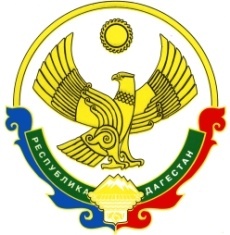 РЕСПУБЛИКА ДАГЕСТАНАдминистрация Муниципального района «Бабаюртовский район»МКОУ "Бабаюртовская СОШ № 2 им. Б.Т. Сатыбалова"368060, с. Бабаюрт, ул. Э.Герейханова (Школьная) 13"А"тел.:  (247) 2-10-26                                                                                                                                            эл/почта:  babayurtsosh2@mail.ru                                                    Справка 
о  проведении общественной комиссией по контролю за организацией и качеством питания в школьной столовой     12. 05. 2019г.Комиссией по контролю за питанием от «12» мая 2019года:                   Комиссия в составе:             Аджиева Б.А.,зам.директора по УВР начальной школы              Мурзабекова З.К. , председатель ПК школы;              Магомедова З.Р., медсестра школы,              Ибракова А., старший повар;            Джаватханова Х. З., председатель родительского комитета школы;            Калсынова Амина, председатель ученического Совета школыПроведена проверка санитарного состояния столовой МКОУ «Бабаюртовская СОШ №2 им.Б.Т.Сатыбалова» на основании общественного контроля организации питания.
Проверено:Проверка ассортимента и качества отпускаемой продукции школьным буфетомПроверка соблюдения технологии приготовления блюд.Проверка веса порций выхода готовых блюд.В ходе проверки:1.Ассортимент продукции, отпускаемой школьным буфетом разнообразен : в наличии имеется до 7-10 наименований, что пользуется спросом у учащихся. Технология приготовления блюд соблюдается. Продукты всегда свежие, согласно требованиям САНПИН. 2. Температурный режим в холодильниках поддерживается (2- 6 градусов), в холодильном шкафу готовая продукция хранится в таре, закрытой крышками.3.Вес готовой порций соответствует заявленному выходу в меню. Произведены взвешивания готовых порций: Норма — 150 гр., Компот— 200 гр.,  Хлеб-30г, что соответствует норме.Зав.столовой Ибраковой А.  рекомендовано устранить замечания, а также уделять больше внимания санитарному состоянию пищеблока и чаще обновлять меню.
Члены комиссии ____________